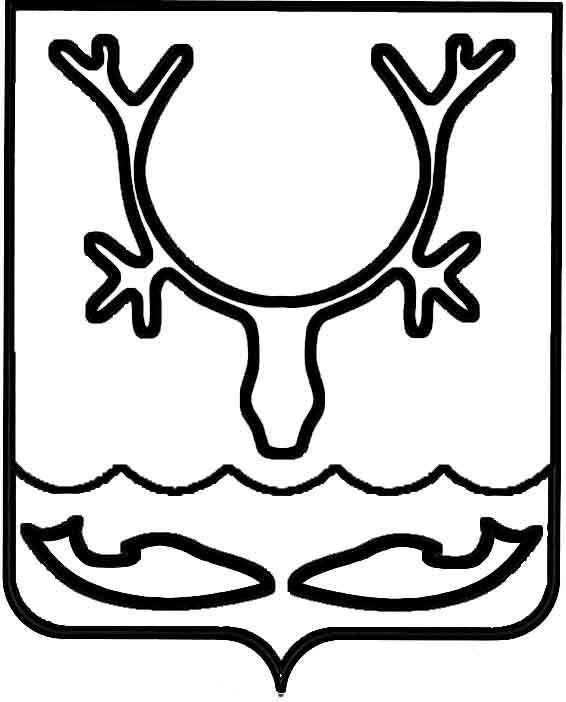 Администрация МО "Городской округ "Город Нарьян-Мар"ПОСТАНОВЛЕНИЕот “____” __________________ № ____________		г. Нарьян-МарВ связи с проведением традиционных соревнований на оленьих упряжках "Сямянхат Мерета" ("Самый быстрый") Администрация МО "Городской округ "Город Нарьян-Мар"П О С Т А Н О В Л Я Е Т:Организатору традиционных соревнований на оленьих упряжках "Сямянхат Мерета" ("Самый быстрый") организовать выездную торговлю 17 марта 2018 года                с 10.00 до 15.00 часов в районе Качгортинской курьи и осуществить действия                                  в соответствии с приказом Департамента природных ресурсов, экологии                               и агропромышленного комплекса Ненецкого автономного округа от 04.07.2016                      № 58-пр "Об утверждении порядка организации ярмарок и продажи товаров (выполнения работ, оказания услуг) на них на территории Ненецкого автономного округа".Предложить торговым организациям, независимо от организационно-правовых форм и форм собственности, индивидуальным предпринимателям принять участие в выездной торговле (с соблюдением санитарных норм и правил торговли).Муниципальному бюджетному учреждению "Чистый город" обеспечить ярмарочным оборудованием торговые организации, указанные в пункте 2 настоящего постановления, на основании соответствующих заявок.Настоящее постановление вступает в силу со дня его принятия и подлежит официальному опубликованию.0203.2018139Об организации выездной торговли                         17 марта 2018 годаГлава МО "Городской округ "Город Нарьян-Мар" О.О.Белак